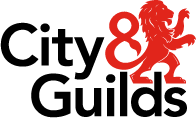 Level 3 Advanced Technical Diploma in Electrical Installation (450) (8202-30-032)Version 1.1About this documentThis document contains the mandatory recording forms for the synoptic assignment within the      Level 3 Advanced Technical Diploma in Electrical Installation (8202-30). Declaration of authenticity form.Candidate record form.Practical observation form.Declaration of authenticity Technical qualificationsAdditional Support Has the candidate received any additional support in the production of this work? 		 No   Yes  (Please tick appropriate)	If yes, give details below (and on a separate sheet if necessary).Candidate:I confirm that all work submitted is my own, and that I have acknowledged all sources I have used.I also confirm that I had no knowledge of the content of this assignment prior to the delivery from my tutor/assessor and that I will not divulge the content of this assignment to other potential candidates.Tutor:I confirm that all work was conducted under conditions designed to assure the authenticity of the candidate’s work, and am satisfied that, to the best of my knowledge, the work produced is solely that of the candidate.I also confirm that I have raised any potential cases of malpractice to City & Guilds.Note: Where the candidate and/or tutor is unable to, or does not confirm authenticity through signing this declaration form, the work will be returned to the centre and this will delay the moderation process. If any question of authenticity arises, the tutor may be contacted for justification of authentication. Candidate Record FormTechnical qualifications	Level 3 Advanced Technical Diploma in Electrical Installation (8202-30)Level 3 Electrical Installation - Synoptic assignment (8202-032) Marker Notes – Please always refer to the relevant marking grid for guidance on allocating marks and make notes that describe the quality of the evidence and justification of marks. Expand boxes as required.Candidate Recording Forms (Task 1 Design Grid)1b.Practical Observation Form (PO)	Candidate Name:	Assessment ID: Candidate Number:	Centre NumberDate:The evidence section in this PO form should consist of comments/notes that are used to record the qualities and details of performance to inform marking and moderation against the AOs: What is the candidate doing? How well are they performing? - Describe what you are seeing in terms of the candidate demonstrating skills, knowledge and behaviours. These statements will support you in marking the assignment holistically and also support any decisions made in moderation. This PO form should not be used to assign marks per task as marks need to be applied holistically for each AO across all tasks within the assignment. Use the Candidate Record Form (CRF) to record the final overview of the quality of performance and the overall marks for each AO.This form, along with all other candidate evidence, should be uploaded to the Moderation Portal if requested or as part of a sample.Task 2 – Inspection and testingTask 3 – Fault Diagnosis and RectificationAssessment IDQualification numberCandidate nameCandidate number Centre nameCentre numberCandidate signatureDate Tutor signatureDate Candidate nameCandidate numberCentre nameCentre numberAO1 – Recall - Recall of knowledge relating to the qualification LOsAO1 – Recall - Recall of knowledge relating to the qualification LOsAO1 – Recall - Recall of knowledge relating to the qualification LOsAO1 – Recall - Recall of knowledge relating to the qualification LOsAO1 – Recall - Recall of knowledge relating to the qualification LOsAO1 – Recall - Recall of knowledge relating to the qualification LOsAO1 – Recall - Recall of knowledge relating to the qualification LOsAO1 – Recall - Recall of knowledge relating to the qualification LOsAO1 – Recall - Recall of knowledge relating to the qualification LOsAO1 – Recall - Recall of knowledge relating to the qualification LOsAO1 – Recall - Recall of knowledge relating to the qualification LOsAO1 – Recall - Recall of knowledge relating to the qualification LOsAO1 – Recall - Recall of knowledge relating to the qualification LOsAO1 – Recall - Recall of knowledge relating to the qualification LOsAO1 – Recall - Recall of knowledge relating to the qualification LOsAO1 – Recall - Recall of knowledge relating to the qualification LOsAO1 – Recall - Recall of knowledge relating to the qualification LOsAO1 – Recall - Recall of knowledge relating to the qualification LOsAO1 – Recall - Recall of knowledge relating to the qualification LOsAO1 – Recall - Recall of knowledge relating to the qualification LOsAO1 – Recall - Recall of knowledge relating to the qualification LOsAO1 – Recall - Recall of knowledge relating to the qualification LOsAO1 – Recall - Recall of knowledge relating to the qualification LOsAO1 – Recall - Recall of knowledge relating to the qualification LOsAO1 – Recall - Recall of knowledge relating to the qualification LOs15%111223334445566677788999AO1 MarkNotes & justificationNotes & justificationNotes & justificationNotes & justificationNotes & justificationNotes & justificationNotes & justificationNotes & justificationNotes & justificationNotes & justificationNotes & justificationNotes & justificationNotes & justificationNotes & justificationNotes & justificationNotes & justificationNotes & justificationNotes & justificationNotes & justificationNotes & justificationNotes & justificationNotes & justificationNotes & justificationNotes & justificationAO2 – Understanding - Understanding of concepts theories and processes relating to the LOsAO2 – Understanding - Understanding of concepts theories and processes relating to the LOsAO2 – Understanding - Understanding of concepts theories and processes relating to the LOsAO2 – Understanding - Understanding of concepts theories and processes relating to the LOsAO2 – Understanding - Understanding of concepts theories and processes relating to the LOsAO2 – Understanding - Understanding of concepts theories and processes relating to the LOsAO2 – Understanding - Understanding of concepts theories and processes relating to the LOsAO2 – Understanding - Understanding of concepts theories and processes relating to the LOsAO2 – Understanding - Understanding of concepts theories and processes relating to the LOsAO2 – Understanding - Understanding of concepts theories and processes relating to the LOsAO2 – Understanding - Understanding of concepts theories and processes relating to the LOsAO2 – Understanding - Understanding of concepts theories and processes relating to the LOsAO2 – Understanding - Understanding of concepts theories and processes relating to the LOsAO2 – Understanding - Understanding of concepts theories and processes relating to the LOsAO2 – Understanding - Understanding of concepts theories and processes relating to the LOsAO2 – Understanding - Understanding of concepts theories and processes relating to the LOsAO2 – Understanding - Understanding of concepts theories and processes relating to the LOsAO2 – Understanding - Understanding of concepts theories and processes relating to the LOsAO2 – Understanding - Understanding of concepts theories and processes relating to the LOsAO2 – Understanding - Understanding of concepts theories and processes relating to the LOsAO2 – Understanding - Understanding of concepts theories and processes relating to the LOsAO2 – Understanding - Understanding of concepts theories and processes relating to the LOsAO2 – Understanding - Understanding of concepts theories and processes relating to the LOsAO2 – Understanding - Understanding of concepts theories and processes relating to the LOsAO2 – Understanding - Understanding of concepts theories and processes relating to the LOs20%112233445566778899101011111212AO2 MarkNotes & justificationNotes & justificationNotes & justificationNotes & justificationNotes & justificationNotes & justificationNotes & justificationNotes & justificationNotes & justificationNotes & justificationNotes & justificationNotes & justificationNotes & justificationNotes & justificationNotes & justificationNotes & justificationNotes & justificationNotes & justificationNotes & justificationNotes & justificationNotes & justificationNotes & justificationNotes & justificationNotes & justificationAO3 – Practical/technical skills - Application of practical/technical skillsAO3 – Practical/technical skills - Application of practical/technical skillsAO3 – Practical/technical skills - Application of practical/technical skillsAO3 – Practical/technical skills - Application of practical/technical skillsAO3 – Practical/technical skills - Application of practical/technical skillsAO3 – Practical/technical skills - Application of practical/technical skillsAO3 – Practical/technical skills - Application of practical/technical skillsAO3 – Practical/technical skills - Application of practical/technical skillsAO3 – Practical/technical skills - Application of practical/technical skillsAO3 – Practical/technical skills - Application of practical/technical skillsAO3 – Practical/technical skills - Application of practical/technical skillsAO3 – Practical/technical skills - Application of practical/technical skillsAO3 – Practical/technical skills - Application of practical/technical skillsAO3 – Practical/technical skills - Application of practical/technical skillsAO3 – Practical/technical skills - Application of practical/technical skillsAO3 – Practical/technical skills - Application of practical/technical skillsAO3 – Practical/technical skills - Application of practical/technical skillsAO3 – Practical/technical skills - Application of practical/technical skillsAO3 – Practical/technical skills - Application of practical/technical skillsAO3 – Practical/technical skills - Application of practical/technical skillsAO3 – Practical/technical skills - Application of practical/technical skillsAO3 – Practical/technical skills - Application of practical/technical skillsAO3 – Practical/technical skills - Application of practical/technical skillsAO3 – Practical/technical skills - Application of practical/technical skillsAO3 – Practical/technical skills - Application of practical/technical skills30%122345567889101111121314141516171718AO3 MarkNotes & justificationNotes & justificationNotes & justificationNotes & justificationNotes & justificationNotes & justificationNotes & justificationNotes & justificationNotes & justificationNotes & justificationNotes & justificationNotes & justificationNotes & justificationNotes & justificationNotes & justificationNotes & justificationNotes & justificationNotes & justificationNotes & justificationNotes & justificationNotes & justificationNotes & justificationNotes & justificationNotes & justificationAO4 – Bringing it all together - Bringing it all together - coherence of the whole subjectAO4 – Bringing it all together - Bringing it all together - coherence of the whole subjectAO4 – Bringing it all together - Bringing it all together - coherence of the whole subjectAO4 – Bringing it all together - Bringing it all together - coherence of the whole subjectAO4 – Bringing it all together - Bringing it all together - coherence of the whole subjectAO4 – Bringing it all together - Bringing it all together - coherence of the whole subjectAO4 – Bringing it all together - Bringing it all together - coherence of the whole subjectAO4 – Bringing it all together - Bringing it all together - coherence of the whole subjectAO4 – Bringing it all together - Bringing it all together - coherence of the whole subjectAO4 – Bringing it all together - Bringing it all together - coherence of the whole subjectAO4 – Bringing it all together - Bringing it all together - coherence of the whole subjectAO4 – Bringing it all together - Bringing it all together - coherence of the whole subjectAO4 – Bringing it all together - Bringing it all together - coherence of the whole subjectAO4 – Bringing it all together - Bringing it all together - coherence of the whole subjectAO4 – Bringing it all together - Bringing it all together - coherence of the whole subjectAO4 – Bringing it all together - Bringing it all together - coherence of the whole subjectAO4 – Bringing it all together - Bringing it all together - coherence of the whole subjectAO4 – Bringing it all together - Bringing it all together - coherence of the whole subjectAO4 – Bringing it all together - Bringing it all together - coherence of the whole subjectAO4 – Bringing it all together - Bringing it all together - coherence of the whole subjectAO4 – Bringing it all together - Bringing it all together - coherence of the whole subjectAO4 – Bringing it all together - Bringing it all together - coherence of the whole subjectAO4 – Bringing it all together - Bringing it all together - coherence of the whole subjectAO4 – Bringing it all together - Bringing it all together - coherence of the whole subjectAO4 – Bringing it all together - Bringing it all together - coherence of the whole subject20%112233445566778899101011111212AO4 MarkNotes & justificationNotes & justificationNotes & justificationNotes & justificationNotes & justificationNotes & justificationNotes & justificationNotes & justificationNotes & justificationNotes & justificationNotes & justificationNotes & justificationNotes & justificationNotes & justificationNotes & justificationNotes & justificationNotes & justificationNotes & justificationNotes & justificationNotes & justificationNotes & justificationNotes & justificationNotes & justificationNotes & justificationAO5 - Attending to detail/perfecting AO5 - Attending to detail/perfecting AO5 - Attending to detail/perfecting AO5 - Attending to detail/perfecting AO5 - Attending to detail/perfecting AO5 - Attending to detail/perfecting AO5 - Attending to detail/perfecting AO5 - Attending to detail/perfecting AO5 - Attending to detail/perfecting AO5 - Attending to detail/perfecting AO5 - Attending to detail/perfecting AO5 - Attending to detail/perfecting AO5 - Attending to detail/perfecting AO5 - Attending to detail/perfecting AO5 - Attending to detail/perfecting AO5 - Attending to detail/perfecting AO5 - Attending to detail/perfecting AO5 - Attending to detail/perfecting AO5 - Attending to detail/perfecting AO5 - Attending to detail/perfecting AO5 - Attending to detail/perfecting AO5 - Attending to detail/perfecting AO5 - Attending to detail/perfecting AO5 - Attending to detail/perfecting AO5 - Attending to detail/perfecting 15%111223334445566677788999AO5 MarkNotes & justificationNotes & justificationNotes & justificationNotes & justificationNotes & justificationNotes & justificationNotes & justificationNotes & justificationNotes & justificationNotes & justificationNotes & justificationNotes & justificationNotes & justificationNotes & justificationNotes & justificationNotes & justificationNotes & justificationNotes & justificationNotes & justificationNotes & justificationNotes & justificationNotes & justificationNotes & justificationNotes & justificationTutor signatureDate TotalConsumer unit located in services roomVOLTAGE DROP TO COMPLY WITH BS 7671Consumer unit located in services roomVOLTAGE DROP TO COMPLY WITH BS 7671Nominal Voltage (U0) 230 VNominal Voltage (U0) 230 VEarthing Arrangement TN-SEarthing Arrangement TN-SEarth Fault Loop Impedance of supply to DB (Ze)0.4 ΩEarth Fault Loop Impedance of supply to DB (Ze)0.4 ΩEarth Fault Loop Impedance of supply to DB (Ze)0.4 ΩCircuit12345677DescriptionCookerFCU for fire detection systemPower ring-final kitchen sockets & FCUPower radial North rooms socketsPower radial South rooms and corridor socketsLighting shared areasLighting in accommodation rooms Lighting in accommodation rooms No. points11767788Type of wiring70 0C thermoplastic flat multi-core sheathed70 0C thermoplastic flat multi-core sheathed70 0C thermoplastic flat multi-core sheathed70 0C thermoplastic flat multi-core sheathed70 0C thermoplastic flat multi-core sheathed70 0C thermoplastic flat multi-core sheathed70 0C thermoplastic flat multi-core sheathed70 0C thermoplastic flat multi-core sheathedDesign Current (Ib)22010101.522Type and Nominal rating (In)32 B16 B32 B20 B20 B6 B6 BLength(metres)11372322Installation methodAmbient temperature 0C35 0C30 0C35 0C35 0C35 0C35 0C35 0C35 0CRating Factor Ambient air temp. CaOther rating factorsMinimum current capacity  (<It)34.04mV/A/mActual Voltage dropMinimum conductor csa mm21.51Notes:All lighting circuits and socket-outlet circuits can be ignored for grouping due to minimal loading.Show your working out calculations on the calculation sheet and show notes regarding lengths on the drawing.Notes:All lighting circuits and socket-outlet circuits can be ignored for grouping due to minimal loading.Show your working out calculations on the calculation sheet and show notes regarding lengths on the drawing.Notes:All lighting circuits and socket-outlet circuits can be ignored for grouping due to minimal loading.Show your working out calculations on the calculation sheet and show notes regarding lengths on the drawing.Notes:All lighting circuits and socket-outlet circuits can be ignored for grouping due to minimal loading.Show your working out calculations on the calculation sheet and show notes regarding lengths on the drawing.Notes:All lighting circuits and socket-outlet circuits can be ignored for grouping due to minimal loading.Show your working out calculations on the calculation sheet and show notes regarding lengths on the drawing.Notes:All lighting circuits and socket-outlet circuits can be ignored for grouping due to minimal loading.Show your working out calculations on the calculation sheet and show notes regarding lengths on the drawing.Notes:All lighting circuits and socket-outlet circuits can be ignored for grouping due to minimal loading.Show your working out calculations on the calculation sheet and show notes regarding lengths on the drawing.Notes:All lighting circuits and socket-outlet circuits can be ignored for grouping due to minimal loading.Show your working out calculations on the calculation sheet and show notes regarding lengths on the drawing.1e.Task 3 Report SheetTask 3 Report SheetJob card reference number: Job card reference number: Candidate name:Date of assessment:Description of work done/ tests carried out to locate fault (if any)The nature of the fault Brief description of rectification work needed including materials required to fix the fault.Actions required to ensure rectification is suitable.Description of work done/ tests carried out to locate fault (if any)The nature of the fault Brief description of rectification work needed including materials required to fix the fault.Actions required to ensure rectification is suitable.Task What went well?What could be improved?Pre-task checkssufficient information obtainedcircuit details checkedrisk assessment consideredsecure isolation carried outInspectionuse of sensesuse of documentsunderstanding relevanceTestinginstrument settings & checksfollowing sequencefluent use of instrumentsunderstanding & interpreting resultssafe practices precautions for live testingrecording and verification of resultsDocumentationclear and precisefully completedtechnically accurateBehavioursrisk evaluation throughouthousekeepinglevels of confidencelevels of promptingTask What went well?What could be improved?Interpreting symptoms and preparationclear decisions based on symptomssymptoms fully understoodselection of correct equipment safe procedures followedrisks assessedsecure isolation performed Fault diagnosisuse of instruments and connectionscorrect methods appliedclear judgements made based on datalogical sequence followedRectificationConsideration of factorsSuitable plan of actionEquipment identified correctlyInformation provided accurately and technically soundBehavioursrisk evaluation throughouthousekeepinglevels of confidencelevels of prompting